Протокол Международный конкурсдекоративно-прикладного и изобразительного искусства«Барыня Масленица»21.03.2021                                                                                                                        Г. Тобольск Организатор конкурса: СМИ «Международный центр творческого развития «Арт Птица» (Свидетельство о регистрации ЭЛ № ФС 77 – 78798).Место проведения конкурса: интернет–портал «Арт Птица»: https://www.art-ptica.ru/Цели и задачи конкурса:Развитие интеллектуальных и творческих способностей детей, юношей и взрослых.Популяризация творчества.Развитие и укрепление дружественных, культурных и творческих связей между молодыми художниками нашей страны и зарубежья.Предоставление участникам возможности соревноваться в масштабе, выходящем за рамки учреждения, региона и страны.Выявление одаренных личностей и создание условий для их самореализации.Формирование культурно-образовательного пространства в области детского и юношеского творчества.Воспитание в подрастающем поколении интереса и любви к творчеству, традициям, красоте.Сроки проведения конкурса:Прием работ: с 1 марта 2021 года по 19  марта 2021 года;Заседание членов жюри: 21 марта 2021 года;Объявление итогов конкурса: 22 марта 2021 года;Состав Жюри:Председатель: Коробчинская П.И., главный редактор СМИ «Арт Птица», преподаватель художественных дисциплин высшей квалификационной категории, зав.художественным отделением МАУ ДО «ДШИ имени А.А.Алябьева» города Тобольска; Члены жюри: Монич Е.И., учредитель СМИ «Арт Птица»;Абрамова Е.С., преподаватель высшей квалификационной категории, руководитель студии «Колорит» г.Москва;Инчина Е.М. преподаватель художественных дисциплин высшей квалификационной категории МАОДО «ДШИ имени А.В.Ливна» п. Излучинск; Ноздрачева М.В., кандидат педагогических наук,  доцент ГАОУ ВО МГПУ Институт культуры и искусств, г.Москва;Зырянова И.В., воспитатель МАДОУ  «Детский сад №86», г. Березники; Жирнова И.А., воспитатель МАДОУ  «Детский сад №86», г. Березники;  Лебедева Т.Н., воспитатель МАДОУ  «Детский сад №11», г. Березники.На конкурс принято: 23 работы.Конкурсные работы оценивались Членами жюри среди других работ своей возрастной категории и своей номинации.Жюри Конкурса оставляют за собой право изменения количества наградных документов в номинациях, право добавления дополнительных номинаций, а также, право вносить изменения в заявленные участниками номинации (переносить работы в другие номинации).Член Жюри не принимает судейскую работу в номинациях с участием своих подопечных или воспитанников.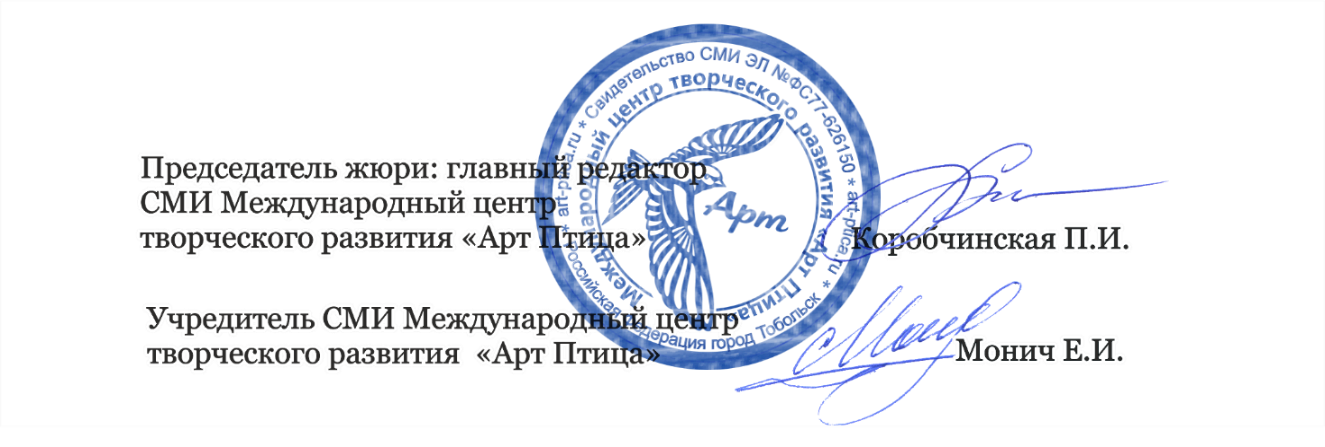 №ФИ участника ВозрастВозрастНазвание работыКуратор, учреждениеМесто НоминацияНоминацияНоминацияИзобразительное искусство Изобразительное искусство Изобразительное искусство Изобразительное искусство 7-8 лет7-8 лет7-8 лет7-8 летКоротаев Валерия77Весну ждалируководитель Подыниногина Светлана ВладимировнаМуниципальное автономное учреждение Центр культуры и досуга «Феникс» г. МурашиКировская область г. МурашиДиплом за I местоМаринченкоВиктория88Ох, уж эта Масленица!преподаватель Наборщикова Наталия СергеевнаМуниципальное Бюджетное Учреждение Дополнительного образования «Городищенская школа искусств»Россия, Город ВолгоградДиплом за II местоШмакова АлександраГори, гори ясно, весну встречаем, а зиму провожаем.Александрова Лариса БорисовнаМБУ ДО «Невьянская детская художественная школа»Свердловская область, город НевьянскЛауреата I степени9-10 лет9-10 лет9-10 лет9-10 летПласичук Дарья1010Как на масленицупреподаватель Пласичук Ирина Анатольевнамуниципальное бюджетное образовательное учреждение дополнительного образования  «Петуховская школа искусств»Курганская область, г.ПетуховоЛауреата I степениРогозина Софья99БлинчикПедагог дополнительного образования Богомолова Светлана ВладимировнаМБУДО «ЦДТ «Южный»Рязанская область, город РязаньДиплом за I местоТалдыкинГригорий1010Традиционный натюрморт на Масленицупреподаватель Наборщикова Наталия СергеевнаМуниципальное Бюджетное Учреждение Дополнительного образования «Городищенская школа искусств»Россия, Город ВолгоградЛауреата II степениЧувашина Софья99Масленичные гуляньяПреподаватель Фатеева Евгения ВладимировнаМуниципальное бюджетное учреждение дополнительного образования «Городищенская школа искусств»Волгоградская область, рп ГородищеЛауреата III степени11-12 лет11-12 лет11-12 лет11-12 летАндросенко  Анастасия11Д2011Д20Блины  с чаемпреподаватель Торбеева  Олеся НиколаевнаГУО   Жабинковская Детская Школа Искусств.г.ЖабинкаЛауреата III степениТетереваУльяна1212Традиции - вот что важно!преподаватель Наборщикова Наталия СергеевнаМуниципальное Бюджетное Учреждение Дополнительного образования «Городищенская школа искусств»Россия, Город ВолгоградЛауреата II степениШевцова Каролина1212Гулянья на Масленицупреподаватель Наборщикова Наталия СергеевнаМуниципальное Бюджетное Учреждение Дополнительного образования «Городищенская школа искусств»Россия, Город ВолгоградДиплом за I место13-14 лет13-14 лет13-14 лет13-14 летБелинская Полина1313МасленицаПреподаватель Фатеева Евгения ВладимировнаМуниципальное бюджетное учреждение дополнительного образования «Городищенская школа искусств»Волгоградская область, рп ГородищеЛауреата II степениБогданова Екатерина1414Натюрморт. Масленицапреподаватель Пласичук Ирина Анатольевнамуниципальное бюджетное образовательное учреждение дополнительного образования  «Петуховская школа искусств»Курганская область, г.ПетуховоЛауреата III степениБондаренко Роман1414Как на масленицупреподаватель Пласичук Ирина Анатольевнамуниципальное бюджетное образовательное учреждение дополнительного образования  «Петуховская школа искусств»Курганская область, г.ПетуховоЛауреата I степениНикитина Софья1313Масленичные забавыПреподаватель Фатеева Евгения ВладимировнаМуниципальное бюджетное учреждение дополнительного образования «Городищенская школа искусств»Волгоградская область, рп ГородищеЛауреата II степени15-16 лет15-16 лет15-16 лет15-16 летКузьмин Александр1515Русские праздникипреподаватель Пласичук Ирина Анатольевнамуниципальное бюджетное образовательное учреждение дополнительного образования  «Петуховская школа искусств»Курганская область, г.ПетуховоЛауреата I степениМалыхина Анастасия1515Натюрморт. Масленицапреподаватель Пласичук Ирина Анатольевнамуниципальное бюджетное образовательное учреждение дополнительного образования  «Петуховская школа искусств»Курганская область, г.ПетуховоЛауреата II степениВзрослыеВзрослыеВзрослыеВзрослыеЛушова Татьяна Васильевна«Масленица»Лушова Татьяна Васильевна, преподаватель изобразительного искусства высшей квалификационной категорииМуниципальное бюджетное учреждение Дополнительного образования « Детская школа искусств имени А.И. Баева» Северного района Новосибирской областиНовосибирская областьЛауреата I степениНоминацияНоминацияНоминацияПрикладное искусствоПрикладное искусствоПрикладное искусствоПрикладное искусство7-8 лет7-8 лет7-8 лет7-8 летПопова Валерия88Сударыня Масленицаруководитель Подыниногина Светлана ВладимировнаМуниципальное автономное учреждение Центр культуры и досуга «Феникс» г. МурашиКировская область г. МурашиЛауреата I степениБокшеева ПолинаРылова ДашаГоловина Арина8лет8лет8лет1028лет8лет8лет102«Пластилиновой хоровод»преподаватель Мухина Светлана Николаевнамуниципальное учреждение дополнительного образования«Детская школа искусств имени Е.М.Стомпелева» города ЯрославляДиплом за I место11-12 лет11-12 лет11-12 лет11-12 летКоллективная работа 3 класса «Живопись»СкульптураГулянье на МасленицуАлександрова Лариса БорисовнаМБУ ДО «Невьянская детская художественная школа»Свердловская область, город НевьянскЛауреата I степениМокрова АринаГладкова АльбинаНикитина Дарья11лет11лет11лет10211лет11лет11лет102«Масленичный сувенир»преподаватель Мухина Светлана Николаевнамуниципальное учреждение дополнительного образования«Детская школа искусств имени Е.М.Стомпелева» города ЯрославляЛауреата I степениГруэдева Людмила11лет10211лет102«Масленица»преподаватель Мухина Светлана Николаевнамуниципальное учреждение дополнительного образования«Детская школа искусств имени Е.М.Стомпелева» города ЯрославляЛауреата III степениВзрослыеВзрослыеВзрослыеВзрослыеМухина Светлана НиколаевнаРемесла и промыслыД102Д102«Маслёна из деревни деда Филимона»преподавательМуниципального учреждения дополнительного образования«Детская школа искусств имени Е.М.Стомпелева» города ЯрославляГран-при 